INDICAÇÃO Nº 1306/2018Sugere ao Poder Executivo o recapeamento asfáltico  da Rua Treze de maio, em toda a sua extensão, Centro, neste Município.Excelentíssimo Senhor Prefeito Municipal,            Nos termos do Art. 108 do Regimento Interno desta Casa de Leis, dirijo-me a Vossa Excelência para sugerir que, por intermédio do Setor competente, que seja realizado o recapeamento asfáltico, na Rua Treze de Maio, em toda sua extensão, Centro, neste município.Justificativa:Fomos procurados por moradores que solicitaram o recapeamento da Rua Treze de Maio e esta Vereadora, pôde constatar o estado de degradação da malha asfáltica da referida via pública, fato este que prejudica as condições de tráfego e potencializa a ocorrência de acidentes, bem como o surgimento de avarias nos veículos automotores que por esta via diariamente trafegam. Plenário “Dr. Tancredo Neves”, em 02 de fevereiro de 2018.Germina Dottori-Vereadora PV-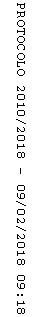 